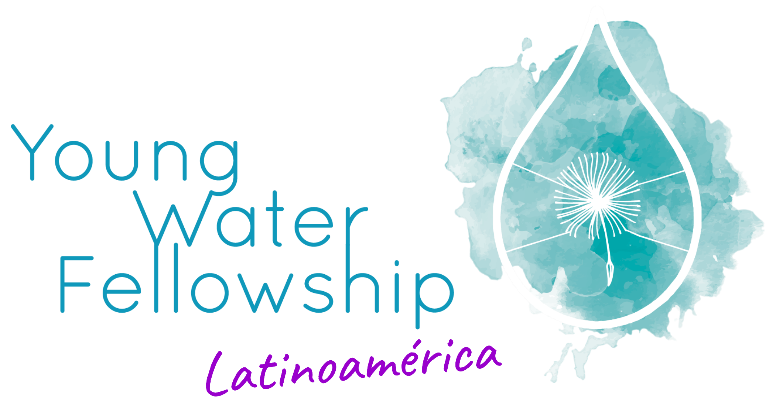 Formulario de aplicaciónIMPORTANTE: Este documento tiene el objetivo de ayudarte a preparar tus respuestas al Young Water Fellowship Latinoamérica 2021. La aplicación es únicamente online, y el formulario estará disponible en el 6 de noviembre al 6 de diciembre en: www.youngwatersolutions.org/latam Si envías este documento en lugar de aplicar online, tu aplicación no será considerada.Recursos adicionales (click para descargar):- Términos de referencia- Guía de aplicación- FAQs (preguntas frecuentes)SECCIÓN 1: CONFIRMA TU ELEGIBILIDAD¿Cuántos años tienes?¿Eres ciudadano y resides en un país de América Latina y el Caribe?¿Planeas permanecer en el país en donde desarrollarás tu empresa social hasta al menos mediados de 2022?SíNo¿Eres miembro fundador o co-fundador de tu idea de empresa social? SíNo¿Tendrás disponibilidad de al menos 15 horas semanales para dedicarte al desarrollo de tu empresa social?SíNo¿Tienes flexibilidad y disponibilidad suficiente para asistir a una capacitación de 2 semanas en marzo 2021 en Lima (fecha a confirmar)? Dependiendo de la evolución del Covid19, es posible que el formato cambie y una parte sea online y otra presencial. SíNoQuizás¿Cuál es tu nivel de español?  Básico  Intermedio  Avanzado  Nativo¿Has revisado la Guía de Aplicación antes de completar este formulario?   Yes   NoSi decides continuar y completar este formulario, aceptas que Young Water Solutions recolecte y procese tu información de acuerdo a nuestra Política de Privacidad (Disponible en: https://bit.ly/3kEyExq)  Sí, estoy de acuerdo  No, no estoy de acuerdoSECCIÓN 2: INFORMACIÓN PERSONAL Nombre y apellido: Email:  ¿Cómo te identificas en cuanto a género? Por favor confirma tu país de ciudadanía:Si tu país de residencia es distinto a tu país de ciudadanía, por favor indícalo aquí:Último diploma obtenido (elige sólo una opción):Estudios secundariosEstudios de grado Master (o equivalente)DoctoradoOtro: Describe brevemente tu educación y condición laboral actual (describe tu rol y lugar de trabajo, si estás empleado/a actualmente) (max 255 caracteres)¿Cuánto conocimiento/experiencia tienes sobre administración de negocios?  Avanzado Intermedio Básico NuloSECCIÓN 3: SOBRE TU IDEA DE NEGOCIONombre de tu idea de negocios: Localización (región, comunidad o ciudad en donde concentrarás tus actividades): Provee un link a tu video aquí:En tu video debes explicar en dos minutos (máx) el problema de agua, saneamiento y/o higiene que buscas resolver, la solución que propones y tu modelo de negocios. Describe el problema que quieres abordar (min 100, max 250 palabras)Por favor describe aquí el problema, no la solución. Sé específico/a y proporciona datos vinculados al problema en las zonas o comunidades a las que les vas a ofrecer tu producto o servicio como solución.¿A qué categoría corresponde este reto? (selecciona todos los que correspondan) Acceso al agua segura Saneamiento Higiene/Covid19 Tratamiento y/o reúso de aguas residuales  Mejora de la calidad del agua Gestión integral de recursos hídricosOtro: Por favor, explica tu idea de negocio en detalle. (Min. 100 palabras, máx 400 palabras)
¿De qué se trata el negocio? ¿Es un servicio que brindas, o un producto que vendes? ¿Cómo funciona? ¿Qué es innovador sobre esta idea de negocio? (máx. 200 palabras)¿Por qué es innovadora para la comunidad/región? ¿Por qué es mejor que otras soluciones existentes?Describe las fuentes ingresos: ¿Quiénes serían tus clientes y cómo obtendrías ingresos de ellos para cubrir tus gastos? (máx. 255 caracteres)¿Cuáles son los mayores riesgos/desafíos identificados (técnicos, sociales, legales, etc) y cómo piensas superarlos? Justifica la viabilidad de la idea de negocios. (máx. 200 palabras) ¿Qué impacto tendrá tu idea de negocio en sus beneficiarios? Describe el impacto social, ambiental, y económico de tu idea de negocio. Si corresponde, menciona cómo va a empoderar a mujeres y jóvenes. (Máx. 200 palabras). ¿Tu idea de negocio beneficia directamente a personas u hogares bajo la línea de pobreza? (Menos de US$1.90 por persona por día).  Sí  No	Dirías que tu idea de negocio es principalmente para:   Áreas rurales   Áreas urbanas   AmbasDirías que tu idea de negocio es: (marcar solo una opción)Un proyecto tradicional (limitado en el tiempo y presupuesto) que me gustaría convertir en un negocio social.Un proyecto que resultó de una investigación escolar o universitaria que me gustaría convertir en un negocio social.Una idea desarrollada desde el comienzo como un negocio social. No estoy segura/o.¿En qué etapa de tu idea de negocio estás actualmente? (elegir solo una opción). Acabo de desarrollar la idea pero no he hecho nada aún. He tomado medidas concretas para chequear su viabilidad (como entrevistas con actores clave, modelo de negocios, prototipo, etc)Ya he hecho un proyecto piloto/ He probado mi idea con clientes potenciales.He desarrollado una base sólida de clientes y estoy operando en escala.Explica la opción que elegiste en la pregunta anterior: brinda detalles sobre las acciones que ya has realizado para desarrollar tu idea de negocio. En particular, indica cómo has validado tu idea y el feedback que has recibido de tus potenciales clientes (máx 255 caracteres)¿Ya has recibido fondos para esta idea de negocio? No he recibido ningún financiamiento. El Capital semilla de Young Water Solutions sería el primero. Menos de €2.000 Entre €2.000 y €5.000 Entre €5.000 y €10.000 Más de €10.000Si ya has participado en algún programa de incubación/aceleración relacionado con esta idea de negocios, por favor descríbelo aquí, indicando qué tipo de apoyo has recibido y cuándo (máx 255 caracteres).SECCIÓN 4: SOBRE EL PROYECTO PILOTO¿Cuáles son las principales suposiciones vinculadas a tu idea de negocios que te gustaría verificar en tu proyecto piloto (que es una prueba a pequeña escala)? (máx. 200 palabras).Describe tu proyecto piloto y explica cómo te ayudaría a lanzar tu  empresa social. (min. 100, máx 400 palabras)¿Cuánto apoyo financiero necesitas para poner a prueba tu idea de negocio? Indica la cantidad total y enumera los costos principales. Si tu presupuesto excede los €5.000, explica dónde conseguirás la cantidad restante (máx. 150 palabras). 
Tu respuesta debe ser coherente con lo que has respondido en la pregunta anterior. Tu presupuesto debe estar en  Euros (EUR). Puedes usar xe.com para verificar la conversión de la moneda. Si lo deseas, puedes adjuntar en tu solicitud un documento detallado sobre el proyecto de presupuesto en la pregunta 32.¿Cuántas personas aproximadamente se beneficiarían directamente de proyecto piloto?
Agrega sólo un número (sin puntos, comas o espacios) y sé realista.SECCIÓN 5: SOBRE TU EQUIPO Y MOTIVACIONESSi tienes un equipo, por favor descríbelo. Incluye sus nombres, estudios y profesión (si corresponde). (máx. 250 palabras).Describe tu camino como emprendedor/a: cómo surgió esta idea, qué te motiva a convertirte en Young Water Fellow, qué habilidades esperas obtener y cómo tu idea de negocio se beneficiaría de participar en el programa (máx. 250 palabras). Describe si has formado parte o iniciado otras iniciativas sociales o ambientales. En particular, indica si eres parte de cualquier organización o red de jóvenes relacionada con el agua. (máx. 255 caracteres)Sube tu CV (máx. 3 páginas – formato Word o pdf).Indica los datos de contacto de 2 referencias que puedan dar cuenta de tu trabajo, personalidad, etc. Incluye de cada una su nombre y apellido, teléfono, email, y cuál es el vínculo contigo.Si lo deseas, puedes subir un documento relevante adicional para tu solicitud.Por ejemplo, un documento que contenga un dibujo, diagrama, imagen o tabla para describir mejor tu idea de negocio. Documentos adicionales de textos no serán considerados aquí.¿Quisieras eventualmente compartir tu solicitud con otras organizaciones que consideramos relevantes para un futuro apoyo financiero/técnico?SíNo¿Dónde escuchaste sobre el programa Young Water Fellowship?Sitio web/boletín informativo de Young Water SolutionsLo vi en FacebookLo vi en TwitterLo vi en LinkedInLo vi en InstagramEn el sitio web/boletín informativo de otra organizaciónUn amigo/a me contó.Otro: Por favor, indica si has aplicado al YWF antes o si participaste en el e-Hackathon en agua, saneamiento e higiene en asentamientos informales de América Latina y el Caribe. Es la primera vez que aplico Es la segunda vez que aplico Es la tercera vez que aplico Es la cuarta vez que aplico Participé en el e-Hackathon¡La última! ¿Te gustaría suscribirte a nuestro boletín informativo (en inglés) para recibir actualizaciones y notificaciones sobre nuestras próximas llamadas para solicitudes? No te enviaremos spam, lo prometemos.SíNo